回龙圩管理区2020年基层教育急需紧缺人才公开招聘拟聘用人员名单公示：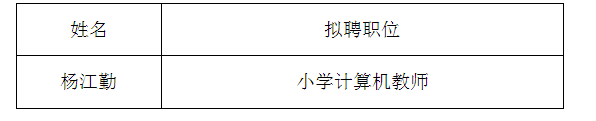 